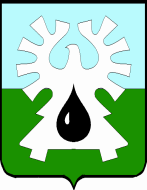 МУНИЦИПАЛЬНОЕ ОБРАЗОВАНИЕ ГОРОД УРАЙХанты-Мансийский автономный округ - ЮграАдминистрация ГОРОДА УРАЙУважаемая Галина Петровна!Во исполнение п/п 1 пункта 2 распоряжения председателя Думы города Урай от 29.05.2020 №43-од «О проведении тридцать девятого заседания Думы города Урай шестого созыва» направляю Вам информацию о мероприятиях по выполнению работ по ремонту городских автомобильных дорог и внутриквартальных проездов согласно приложению. Докладчик: начальник МКУ «Управление жилищно-коммунального хозяйства г.Урай» -   О.А. Лаушкин.   Исполнитель:Сиденко Лиана Анатольевна/34676/2-84-61(доб.372)Приложениек письму от ________________№_____Докладо мероприятиях по выполнению работ по ремонту городских автомобильных дорог и внутриквартальных проездовВ рамках муниципальной программы «Развитие транспортной системы г.Урай» на 2016 – 2020 годы» в 2020 году из местного бюджета предусмотрено бюджетных ассигнований в размере 23 738,6 тыс. руб. Средства автономного округа ХМАО-Югры на 2020 год не предусмотрены.  В настоящее время согласно муниципальному контракту от 07.05.2020 №125 на сумму 16 751,5 тыс. руб. выполняется ремонт дорог по ул.Ленина (участок ул.Мира - ул.40 лет Победы), ул.Ленина – ул.Шестакова, ул.Узбекистанская (участок от ул.Яковлева до выезда из Храма). - Ремонт автомобильной дороги местного значения ул.Ленина (участок ул.Мира - ул.40 лет Победы), протяженностью 290 м. Выполнено устранение просадки дорожного полотна (колейности) до 70 мм и других неровностей методом фрезерования и укладкой нового слоя покрытия (площадью поверхности 4123 м2). - Ремонт автомобильной дороги местного значения ул.Ленина - ул.Шестакова, протяженностью 342,5 м. Выполнено устранение просадки дорожного полотна (колейности) до 70 мм и других неровностей методом фрезерования и укладкой нового слоя покрытия (площадью поверхности 3518 м2). - Ремонт автомобильной дороги местного значения ул.Узбекистанская (участок от ул.Яковлева до выезда из Храма), протяженностью 205,0 м. В настоящее время выполняется устранение просадки дорожного полотна (колейности) до 70 мм и других неровностей методом фрезерования и укладкой нового слоя покрытия (площадью поверхности 2373 м2), произведена установка гранитных бортовых камней – 410 п.м. Все объекты выполняются с опережением графика производства работ, срок окончания по контракту 30.06.2020 г. В соответствии с условиями муниципального контракта от 01.06.2020 №151 на сумму 6 722,9 тыс. руб. предусмотрен объем работ по ремонту дороги по ул. Нефтяников, съезду с улицы Южная к ГСК «Нефтяник» и ямочному ремонту по ул. Толстого. Срок окончания работ – не позднее 15.07.2020 г.  Контрактом предусмотрено устранение просадки дорожного полотна (колейности) до 70 мм по ул.Нефтяников и других неровностей методом фрезерования и укладкой нового слоя покрытия (площадью поверхности 3896,56 м2); устранение просадки дорожного полотна (колейности) до 50 мм по ул.Толстого и других неровностей методом фрезерования и укладкой нового слоя покрытия (площадью поверхности 484,12 м2) и асфальтирование съезда с улицы Южная к ГСК «Нефтяник» площадью 50 м2.Выполнены работы по переносу месторасположения пешеходного перехода по ул.Космонавтов в районе жилого дома 38 мкр-на 1Г на сумму 99,0 тыс. руб. В рамках муниципальной программы «Развитие жилищно-коммунального комплекса и повышение энергетической эффективности в городе Урай» на 2019 – 2030 годы» в 2020 году из местного бюджета на ремонт светофорного хозяйства на регулируемых перекрестках ул.Ленина – Стоматология, ул.Узбекистанская – ул.40 лет Победы, ул.Узбекистанская – ул.Космонавтов, ул.Космонавтов – ул.50 лет ВЛКСМ предусмотрено бюджетных ассигнований в размере 3 868,3 тыс. руб. В настоящее время проходит процедура конкурсных торгов. В 2020 году предусмотрено произвести асфальтирование внутриквартальных проездов общей площадью 540 м2  на сумму 1000,8 тыс. руб. по следующим адресам:- арочный проезд мкр-н 3 д.24 площадью 101 м2;- проезд мкр-н Западный д.11 площадью 180 м2;- проезд мкр-н Западный д.12 площадью 116 м2;- проезд мкр-н 3 вдоль д/сада №21 и школы №6 площадью 90 м2;- проезд мкр-н 3 стоянка возле магазина «Магнит» площадью 3 м2;- проезд от ТЦ «Олимп» до д.№10 по ул.Береговой площадью 50 м2 .Работы по ремонту городских дорог и внутриквартальных проездов будут выполнены в установленные сроки с обеспечением гарантийного срока эксплуатации 4 года.Кроме того, муниципальными контрактами по содержанию городских дорог и внутриквартальных проездов предусмотрено выполнение ямочного ремонта площадью 300 м2  на промзоне, 500 м2 в жилой зоне и 400 м2  во внутриквартальных проездах города. НачальникМКУ «УЖКХ города Урай»                                                                                               О.А. Лаушкин628285, микрорайон 2, дом 60,  г.Урай, Ханты-Мансийский автономный округ - Югра Тюменская областьтел. 2-23-28, 2-06-97                                       факс (34676) 2-23-44                            E-mail: adm@uray.ru[Номер документа][Дата документа]   Председателю Думы города УрайГ.П. Александровой Глава города Урай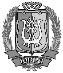 ДОКУМЕНТ ПОДПИСАНЭЛЕКТРОННОЙ ПОДПИСЬЮСертификат  [Номер сертификата 1]Владелец [Владелец сертификата 1]Действителен с [ДатаС 1] по [ДатаПо 1]Т.Р. Закирзянов 